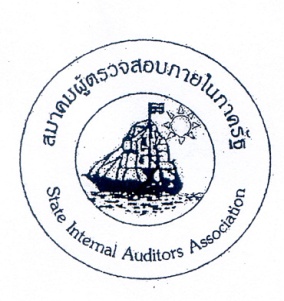 ใบสมัครสมาชิกสมาคมผู้ตรวจสอบภายในภาครัฐ		ข้าพเจ้า ชื่อ..............................................นามสกุล...................................................         อายุ....................ปี  ตำแหน่ง.....................................................................................................................สถานที่ทำงาน.....................................................................................................................................เลขที่..................ถนน....................................................ตำบล/แขวง................................................อำเภอ/เขต.........................................................จังหวัด.........................................................รหัสไปรษณีย์..........................โทรศัพท์ที่ทำงาน..............................โทรสาร...................................ที่อยู่ เลขที่......................ถนน...........................................ตำบล/แขวง...........................................อำเภอ/เขต..................................................จังหวัด........................................รหัสไปรษณีย์................โทรศัพท์มือถือ.................................E-mail…………………………………………………………………….……….ที่อยู่ในการจัดส่งเอกสาร                ที่ทำงาน                     ที่บ้าน 		มีความประสงค์สมัครสมาชิก                                                                                               สามัญ       (ค่าธรรมเนียมแรกเข้า 100 บาท ค่าบำรุงรายปีๆละ 100 บาท)                             ตลอดชีพ   (ค่าธรรมเนียมแรกเข้า 100 บาท ค่าบำรุงตลอดชีพ  500 บาท)		มีความประสงค์จะเข้าร่วมกิจกรรมของสมาคมหรือช่วยงานของสมาคมเกี่ยวกับ.....................  .....................................................................................................................................................                                                        ลงชื่อ......................................................ผู้สมัครสมาชิก                                                   วันที่............/.................../.............  เรียน นายกสมาคมผู้ตรวจสอบภายในภาครัฐเรียน นายกสมาคมผู้ตรวจสอบภายในภาครัฐ          ได้รับเงินค่าบำรุงสมาคม จำนวน.................บาท แล้วตามใบเสร็จรับเงิน เล่มที่......................เลขที่........................ลงวันที่......................           …………..……….……… เหรัญญิกสมาคมฯ         (.....................................)    วันที่.........../................./.............เรียน เลขานุการสมาคมฯ         เพื่อโปรดนำเสนอคณะกรรมการสมาคมฯ ตามข้อบังคับสมาคมฯ ข้อ 8 เรียน นายทะเบียน        เพื่อโปรดดำเนินการจัดทำทะเบียนสมาชิก           ……………………………………นายกสมาคมฯ           (.........................................)       วันที่.........../................./.............